Print on blue card stockLaminateCut into quarters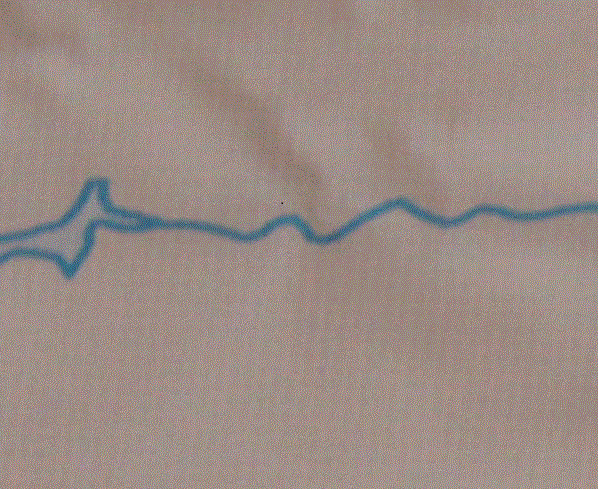 San JuanFlows north to south east of Pagosa Springs in southwestern ColoradoNorth PlatteFlows south to north just west of the Medicine Bow Mountains in north central ColoradoRio GrandeBegins in San Juan Mountains and flows southeast toward Monte Vista and Alamosa in south central ColoradoYampaBegins on the White River Plateau in northwestern Colorado flowing north and then west ColoradoBegins in Rocky Mountain National Park, flows through Grand Lake, west through Glenwood Springs, and then through Grand Junction   ArkansasBegins north of Leadville and flows southeast through Pueblo and then continues east through Las Animas and toward Lamar  GunnisonBegins east of the town of Gunnison and flows through Blue Mesa Reservoir, through Delta and converges with the Colorado at Grand Junction (not labeled on map)  South PlatteBegins west of Woodland Park and flows through many small reservoirs while flowing north toward Denver, on to Greeley, and east toward Sterling, meeting the North Platte.